„ Piekarz”Pobawimy się w zabawę paluszkową „Kucharka” – wg Beaty Gawrońskiej. 
Włożyła kucharka łyżki do garnka.   Dzieci rozstawiają szeroko palce w dłoni 
                                                            skierowanej w dół. 
Miesza pierwszą łyżką w garnku,       Zataczają koła kciukiem. 
Miesza druga łyżką w garnku,            Zataczają koła palcem wskazującym. 
Miesza trzecią łyżka w garnku,          Zataczają koła palcem środkowym. 
Miesza czwartą łyżką w garnku,        Zataczają koła palcem serdecznym. 
Miesza piątą łyżka w garnku.             Zataczają koła palcem małym.
No a potem zupę całą do talerza  
wlała                                                     Dzieci odwracają dłonie, łączą je  i robią z nich 
                                                             miseczkęPosłuchaj wiersza „Piekarz” Z. Dmitrocy i odpowiedz na pytania. 

Piekarz w nocy nie śpi wcale, 
Piecze bułki i rogale. 
A najwięcej piecze chleba, 
Bo najwięcej go potrzeba.Czym zajmuje się piekarz?; Jak nazywa się miejsce, w którym pracuje piekarz?; Kiedy piekarz piecze bułki i chleb?; Dlaczego?; Gdzie kupujemy ciasta i ciastka? (cukiernia); Kto je piecze?(cukiernik).Zapraszam Was do  pieczenia ciasta biszkoptowego. Bardzo proszę Rodziców
 o pomoc w wykonaniu zadania.
Składniki na ciasto: 
6 całych jajek 
1,5 szklanki cukru 
1,5 szklanki mąki 
1 łyżeczka proszku do pieczenia 
Dodatki: sezonowe owoce, cukier puder, tłuszcz i bułka tarta do wysypania tortownicy. 
Przygotowanie ciasta: Utrzeć całe jajka z cukrem na kogel-mogel. Do masy dodawać stopniowo mąkę wymieszaną z proszkiem do pieczenia. Gdy masa będzie puszysta, wylać na posmarowaną tłuszczem i wysypaną tartą bułka tortownicę (dużą). Na wierzchu ułożyć owoce. Wstawić do piekarnika nagrzanego do 1800 C i piec około 40 minut. Po wyjęciu i wystudzeniu posypać cukrem pudrem.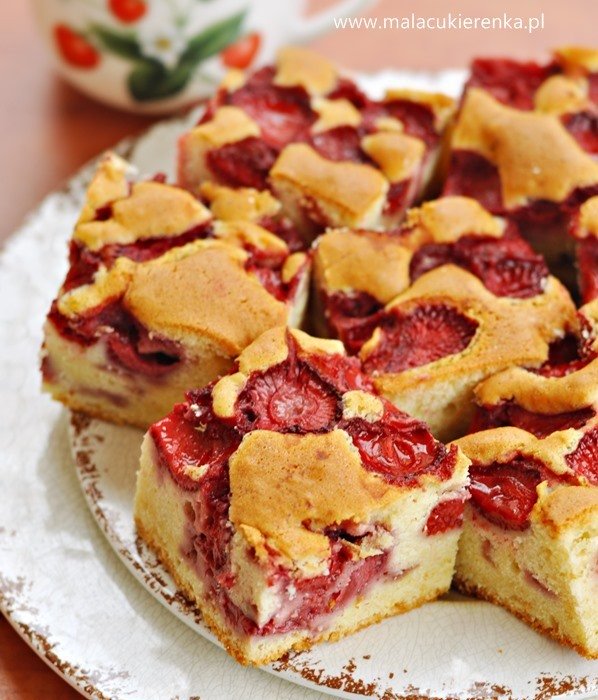 SMACZNEGO 